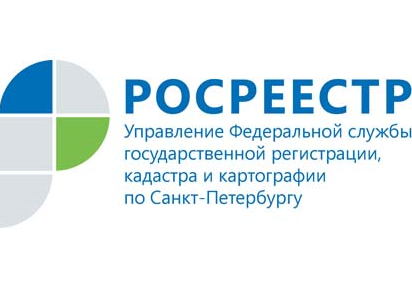 ПРЕСС-РЕЛИЗ1 ноября 2017 года в Управлении Росреестра по Санкт-Петербургу состоится горячая телефонная линия 1 ноября 2017 года в Управлении Росреестра по Санкт-Петербургу пройдет горячая телефонная линия «Пересмотр результатов определения кадастровой стоимости объектов недвижимости».В ходе горячей линии граждане могут задать вопросы о процедуре пересмотра результатов определения кадастровой стоимости, о перечне документов для обращения в комиссию по пересмотру результатов и др. 1 ноября с 14.00 до 16.00 часов на звонки по телефону 400-04-50 ответят: секретарь комиссии по рассмотрению споров о результатах определения кадастровой стоимости, созданной при Управлении Росреестра по Санкт-Петербургу Анна Павловна Шихова и заместитель председателя комиссии Дмитрий Анатольевич Барков.